УКРАЇНА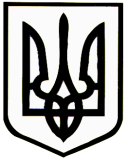 НОВОГРАД-ВОЛИНСЬКА РАЙОННА РАДАЖИТОМИРСЬКОЇ ОБЛАСТІР І Ш Е Н Н ЯП’ята   сесія                                                                                  VІІІ скликаннявід 29  квітня  2021 рокуПро звернення депутатів Новоград-Волинськоїрайонної ради Житомирської області щодонедопущення зриву вакцинації від СОVІD-19Відповідно до ст. ст. 43,46 Закону України «Про місцеве самоврядування в Україні», рекомендацій постійної комісії з питань бюджету, соціально-економічного розвитку, комунальної власності, транспорту та зв’язку і освіти, культури, охорони здоров'я, у справах сім'ї, молоді і спорту та соціального захисту населення районна радаВИРІШИЛА:          1.Схвалити текст звернення щодо недопущення зриву вакцинації від СОVІD-19 до Президента України Зеленського В.О. та Прем'єр-міністра України  Шмигаля  Д.А. (додається).2. Доручити голові районної ради  Загривому А.Л. підписати текст звернення.3. Надіслати текст звернення Президенту України Зеленському В.О. та Прем'єр-міністру України  Шмигалю Д.А. Голова районної ради                                                                   А.Л.Загривий 